WHAT ARE THE BENEFITS OF MEMBERSHIP IN A ROTARY CLUB to EMPLOYER & EMPLOYEE? 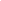 Membership in a Rotary club offers a number of benefits, including: Effecting change within the community. Developing leadership skills. • Gaining an understanding of - and having an impact on - community and international issues. • Developing relationships with community and business leaders. Through Rotary's various service programs, a Rotary club can have a significant effect on the quality of life in its community.International involvement through Rotary, through volunteering Working toward the ultimate goal of Peace in HumanityMaybe you’ve seen a need in your own community and wondered how you could help. Maybe you want to use your professional skills to help others — or even learn new skills. Maybe you’re seeking connections with other service-minded professionals in your community or abroad.Giving back to the community
Joining Rotary gives you the chance to make a difference. Be it fundraising for a local charity, volunteering at an event, working with young people or building a school in Africa, the list of opportunities is endless. Business networking
Networking opportunities are endless. Rotary consists of a cross-section from every business community and its members come from all walks of life. Corporate Social Responsibility
CSR is about companies acting responsibly, ethically, legally and with respect for the community and the environment, all of which are in keeping with Rotary's own guiding principles. Being involved with Rotary and getting involved in your community will inevitable enhance your and your company's standing with your customers. Personal growth and development
Being a member of Rotary could help you develop leadership, public speaking, social and vocational skills as well as improve your cultural awareness. Businesses often encourage their staff to become involved with Rotary to capitalise on these opportunities and notice a marked improvement in skills such as event management, organisation, time management, teamwork and leadership.  For Rotarians who are in small organizations, Rotary offers training and development opportunities not available in small enterprises.A Worldwide Community
By joining Rotary, you become a member of a vast international family of 1.2 million members worldwide. You will be welcome - even encouraged - to attend any of the 33,000 clubs in more than 200 countries and geographical regions. This bond creates an instant sense of belonging, wherever you are in the world. Many a member in need of a local doctor, lawyer, hotel, dentist, or other expertise while travelling has found assistance through Rotary.